          Garage Remote Control Programming Instruction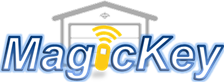 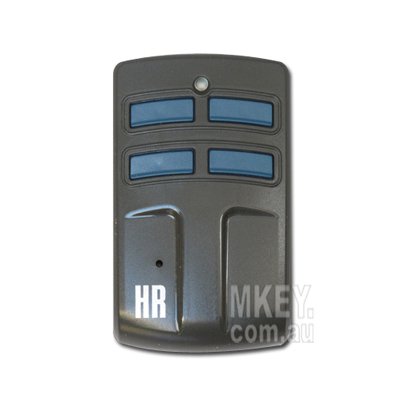 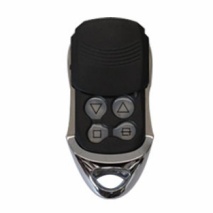 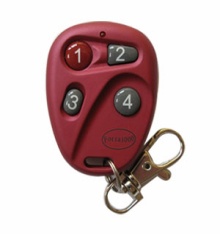 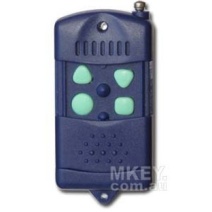 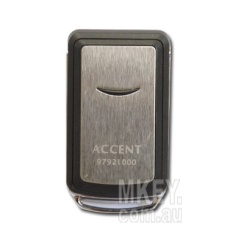 Forza Silver/Blue/1000/2000  Step 1: Open the cover of Forza opener by pressing the dark red button on the door opener unit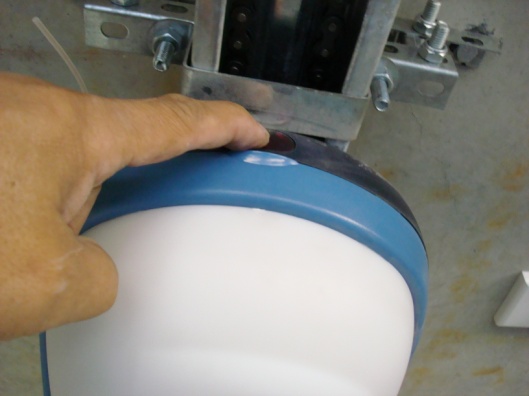 Step 2: Inside the opener, you will see the receiver board, press and release S1/LEARN (program) button on the board  Red LED will be on 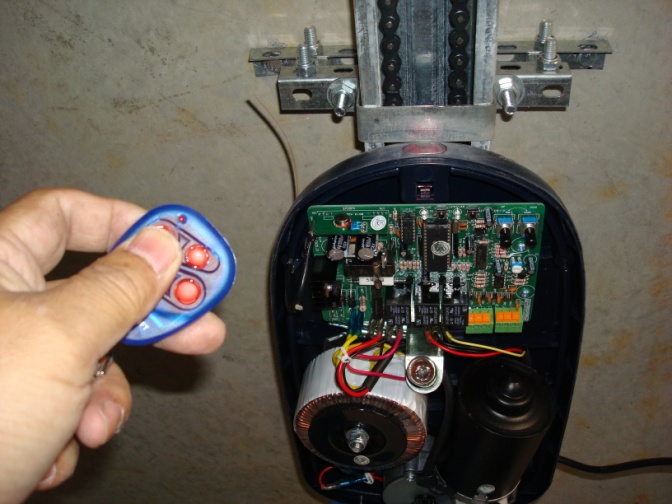 Step 3: Then press any desired button on the new remote for 1 second then release  Red LED will start flashing then extinguish Step 4: Programming is complete. Press the button to test whether it works  If no success, repeat the above step 2&3. ► If you use the remote to operate main entry gate/door of block of unit/apartment:you will first need to locate the receiver box (left picture below) which is usually attached to the motor (middle picture)  the S1 (program) button is on the circuit board inside (right picture)following the above step 2&3 to program the new remote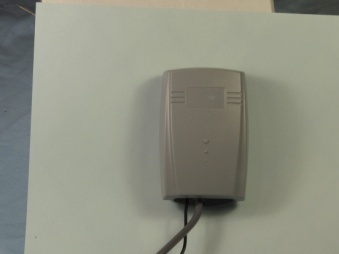 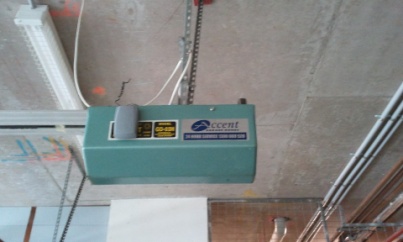 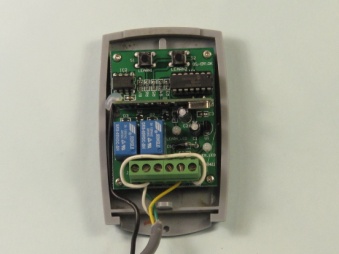 